Journey as a Water Droplet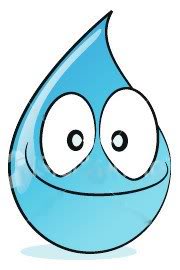  Let’s take a journey through the water cycle as a water droplet! Where do you think you will go? How will you get there? What will happen along the way?  Let’s find out!StationWhat happened?Where are you going?